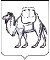 ИЗБИРАТЕЛЬНАЯ КОМИССИЯ
ЧЕЛЯБИНСКОЙ ОБЛАСТИПОСТАНОВЛЕНИЕг. ЧелябинскО проведении  Дня молодого избирателя в Челябинской области  в 2021 годуВ целях повышения правовой культуры и электоральной активности молодежи, развития интереса у молодых и будущих избирателей к избирательному праву и избирательному процессу, выборам в органы государственной власти и местного самоуправления, в соответствии с Постановлением Центральной избирательной комиссии Российской Федерации  от 28 декабря 2007 года № 83/666-5 «О проведении Дня молодого избирателя», руководствуясь распоряжением председателя Центральной избирательной комиссии от 11 декабря 2020 № 237-р                  «О проведении в субъектах Российской Федерации мероприятий, посвященных Дню молодого избирателя», постановлением избирательной комиссии Челябинской области от 20 января 2021 года № 200/1697-6                   «О Плане основных мероприятий избирательной комиссии Челябинской области по повышению правовой культуры избирателей (участников референдума) и обучению организаторов выборов и референдумов на 2021 год», избирательная комиссия Челябинской области ПОСТАНОВЛЯЕТ:  1. Возобновить  проведение мероприятий ко Дню молодого избирателя на территории Челябинской области, приостановленных постановлением  избирательной комиссии Челябинской области от 20 марта 2020 года              № 135/1166-6 «О приостановлении проведения мероприятий ко Дню молодого избирателя в Челябинской области в 2020 году».2. Провести в период с 4 мая по 21 мая 2021 года  мероприятия ко Дню молодого избирателя на территории Челябинской области.3. Утвердить Комплекс мероприятий, приуроченных ко Дню молодого избирателя в Челябинской области (приложение № 1).4. Поручить территориальным избирательным комиссиям Челябинской области в срок до 25 мая 2021 года представить в избирательную комиссию Челябинской области информацию и фотоотчет о проведенных мероприятиях (приложение № 2). 5. Направить настоящее постановление в территориальные избирательные комиссии Челябинской области.6. Разместить настоящее постановление на сайте избирательной комиссии Челябинской области в информационно – телекоммуникационной сети «Интернет».  7. Контроль за выполнением настоящего постановления возложить на заместителя председателя избирательной комиссии Челябинской области Шубину Е.В. Приложение № 1Комплекс мероприятий, приуроченных ко Дню молодого избирателя в Челябинской областиПриложение № 2 к постановлению избирательной комиссии Челябинской областиот 15 апреля 2021 года № 210/1760-6Отчет о мероприятиях, проведенных в рамках Дня молодого избирателя 2021 год15 апреля 2021 года№210/1760-6Председатель комиссии                                       С.В. ОбертасСекретарь комиссииВ.Ю. ВолчковУТВЕРЖДЕНпостановлением избирательной комиссии Челябинской области 
от 15 апреля 2021 года № 210/1760-6№ п/пНаименование мероприятияВремя иместопроведенияКатегория участниковОрганизаторы мероприятия1.Проведение открытых уроков на избирательную тематику с учащимися общеобразовательных учреждений4 мая - 21 маяУчащиеся общеобразовательных учрежденийТерриториальные избирательные комиссии, Молодёжные избирательные комиссии2.Организация встреч  представителей органов местного самоуправления, членов избирательных комиссий с впервые голосующими и молодыми избирателями по вопросам участия молодежи в выборах4 мая - 21 маяВпервые голосующие и молодые избирателиТерриториальные избирательные комиссии, Молодёжные избирательные комиссии3.Проведение дискуссии «Выбор жизни» для активистов молодёжных общественных организаций на площадке ГКУК «Челябинская областная Универсальная Научная библиотека»4 мая - 21 маяУчащиеся общеобразовательных и среднеспециальных образовательных  учреждений, студенты вузовИзбирательная комиссия Челябинской области,Молодежная избирательная комиссия Челябинской области4.Проведение тематических занятий и информационных часов по основам избирательного права Российской Федерации4 мая - 21 маяУчащиеся общеобразовательных и среднеспециальных образовательных  учреждений, студенты вузовТерриториальные избирательные комиссии5.Организация и проведение уроков по тематике выборов для  молодежи с ограниченными возможностями здоровья4 мая - 21 маяУчащиеся общеобразовательных и среднеспециальных образовательных  учреждений, студенты вузовТерриториальные избирательные комиссии совместно с общественными организациями инвалидов (по согласованию),Молодёжные избирательные комиссии6.Организация и проведение дискуссионных площадок и круглых столов по актуальным вопросам избирательного законодательства Российской Федерации4 мая - 21 маяУчащиеся общеобразовательных и среднеспециальных образовательных  учреждений, студенты вузовТерриториальные избирательные комиссии, Молодёжные избирательные комиссии7.Дни открытых дверей в избирательной комиссии Челябинской области и  территориальных избирательных комиссиях 4 мая - 21 маяМолодые и будущие избирателиИзбирательная комиссия Челябинской области,Территориальные избирательные комиссии8.Проведение опросов и анкетирования с целью определения электоральных настроений и политической активности молодых и будущих избирателей4 мая - 21 маяМолодые и будущие избирателиМолодёжные  избирательные комиссии9.Организация выставочных экспозиций, книжных выставок и других изданий по вопросам избирательного права, об истории выборов4 мая - 21 маяУчащиеся общеобразовательных и среднеспециальных образовательных  учреждений, студенты вузовТерриториальные избирательные комиссии, городские и районные библиотеки Челябинской области 10.Интернет-квест в социальных сетях «Твой выбор», посвященный Дню Молодого избирателя на площадке групп молодёжной избирательные комиссии Челябинской области4 мая - 21 маяМолодые и будущие избирателиМолодежная избирательная комиссия Челябинской области11.Организация и проведение   обучающих, интерактивных  мероприятий «Своя игра», «Электоральный блиц» в общеобразовательных учреждениях города Челябинска4 мая - 21 маяУчащиеся общеобразовательных и среднеспециальных образовательных  учреждений, студенты вузовИзбирательная комиссия Челябинской области,Молодежная избирательная комиссия Челябинской области12.Проведение областного проекта «Кандидат»4 мая - 21 маяУчащиеся общеобразовательных учрежденийИзбирательная комиссия Челябинской области,Молодежная избирательная комиссия Челябинской области13.Проведение 2 и 3 этапов регионального конкурса на лучший кроссворд по вопросам избирательного права и избирательного процесса «Я ВЫБИРАЮ»4 мая - 21 маяМолодые и будущие избирателиИзбирательная комиссия Челябинской области,Молодежная избирательная комиссия Челябинской области14.Награждение молодых и будущих избирателей, принимающих активное участие в мероприятиях,приуроченных ко Дню молодого избирателя4 мая - 21 маяМолодые и будущие избирателиИзбирательная комиссия Челябинской области,Молодежная избирательная комиссия Челябинской области,Территориальные избирательные комиссии№п/пСодержание мероприятия, место и дата проведенияКатегория, количество, возраст участниковОрганизаторы мероприятия